Определи тот звук в каждом слове, который обозначен точкой над словом. Например, в слове серп нужно определить третий звук. Это звук [Р]. Впиши в клеточки эти буквы по порядку,  и ты узнаешь, что купила принцесса.                 □□□□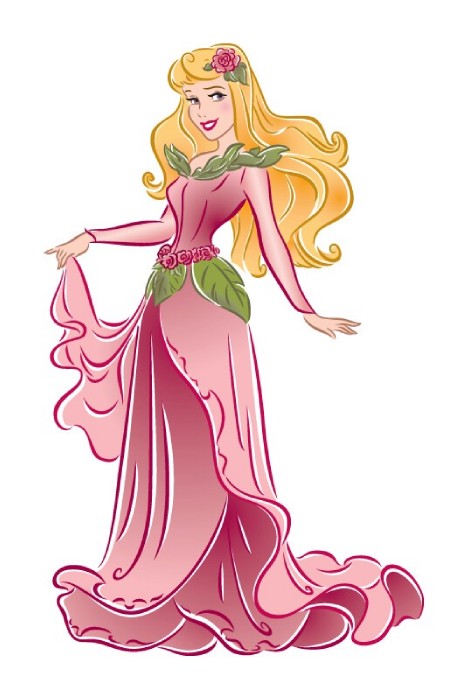 ТОРТЛИСТГРАЧСЕРП